A  Équipe : ………………………………….……...      		            RÉSULTAT DU MATCH           B  Équipe : …………….………………..………….      EXCLUSIONS DÉFINITIVES / INFRACTIONS DES PERSONNES DU BANC DE TOUCHEDESORDRES OCCASIONNES PAR LES JOUEURS, LES DIRIGEANTS ET/OU LES SPECTATEURS*          VISAS DES ASSOCIATIONS ET DE L’ARBITRE APRÈS LE MATCH*Établir un rapport circonstancié (utiliser le rapport complémentaire sur la page 2)NB : Tout refus de signature entraînera pour les associations une sanction financière prévue aux articles 443.5 et 511-3.3 des R.G.Date : …………………………………	           Signature de l’arbitre :*CC = commotion cérébraleRÉCLAMATIONSSeul le rédacteur de la feuille de match peut déposer une réclamationEn application de l’article 450-3, dans l’hypothèse où la réclamation sera jugée irrecevable, l’association réclamante sera débitée d’un montant de 150 € par joueur ou situation réglementaire visé(e).COMPÉTITIONS RUGBY A XMATCH SEC - SAISON 2021-2022COMPÉTITIONS RUGBY A XMATCH SEC - SAISON 2021-2022COMPÉTITIONS RUGBY A XMATCH SEC - SAISON 2021-2022COMPÉTITIONS RUGBY A XMATCH SEC - SAISON 2021-2022COMPÉTITIONS RUGBY A XMATCH SEC - SAISON 2021-2022COMPÉTITIONS RUGBY A XMATCH SEC - SAISON 2021-2022COMPÉTITIONS RUGBY A XMATCH SEC - SAISON 2021-2022COMPÉTITIONS RUGBY A XMATCH SEC - SAISON 2021-2022COMPÉTITIONS RUGBY A XMATCH SEC - SAISON 2021-2022COMPÉTITIONS RUGBY A XMATCH SEC - SAISON 2021-2022COMPÉTITIONS RUGBY A XMATCH SEC - SAISON 2021-2022COMPÉTITIONS RUGBY A XMATCH SEC - SAISON 2021-2022COMPÉTITIONS RUGBY A XMATCH SEC - SAISON 2021-2022COMPÉTITIONS RUGBY A XMATCH SEC - SAISON 2021-2022COMPÉTITIONS RUGBY A XMATCH SEC - SAISON 2021-2022COMPÉTITIONS RUGBY A XMATCH SEC - SAISON 2021-2022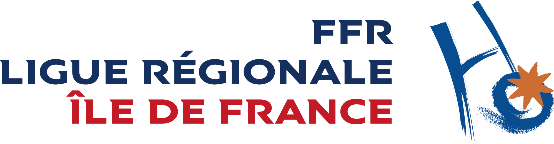 Rapport à transmettre par l’officiel de la rencontre à la ligue gestionnaire de la compétitionRapport à transmettre par l’officiel de la rencontre à la ligue gestionnaire de la compétitionRapport à transmettre par l’officiel de la rencontre à la ligue gestionnaire de la compétitionRAPPORT D’ARBITRERAPPORT D’ARBITRERAPPORT D’ARBITREDate de la rencontreDate de la rencontreDate de la rencontreDate de la rencontreClub organisateurClub organisateurCompétitionCompétitionCompétitionPouleRapport à transmettre par l’officiel de la rencontre à la ligue gestionnaire de la compétitionRapport à transmettre par l’officiel de la rencontre à la ligue gestionnaire de la compétitionRapport à transmettre par l’officiel de la rencontre à la ligue gestionnaire de la compétitionRAPPORT D’ARBITRERAPPORT D’ARBITRERAPPORT D’ARBITRE..…./…...../….....…./…...../….....…./…...../….....…./…...../…...…………………………….…………………………….……Rapport à transmettre par l’officiel de la rencontre à la ligue gestionnaire de la compétitionRapport à transmettre par l’officiel de la rencontre à la ligue gestionnaire de la compétitionRapport à transmettre par l’officiel de la rencontre à la ligue gestionnaire de la compétitionRAPPORT D’ARBITRERAPPORT D’ARBITRERAPPORT D’ARBITRE..…./…...../….....…./…...../….....…./…...../….....…./…...../…...Tél. : Tél. : ……ArbitreNOMPrénomLigueN° licenceN° licenceTél.Entraineur(si absence d’arbitre)NOMPrénomLigueN° licenceN° licenceTél.Représentant FédéralNOMPrénomLigueN° licenceN° licenceTél.Éléments du scoreÉléments du scoreÉléments du scoreNombreValeurPointsPoints L’équipe ………………………..……………. a battu / a fait match nul avec l’équipe ………………………………………. par           I____I____I____I * à             I____I____I____I *      * Bien vérifier l’exactitude du résultatScore si Tirs aux buts :A : __ - __ : B L’équipe ………………………..……………. a battu / a fait match nul avec l’équipe ………………………………………. par           I____I____I____I * à             I____I____I____I *      * Bien vérifier l’exactitude du résultatScore si Tirs aux buts :A : __ - __ : B L’équipe ………………………..……………. a battu / a fait match nul avec l’équipe ………………………………………. par           I____I____I____I * à             I____I____I____I *      * Bien vérifier l’exactitude du résultatScore si Tirs aux buts :A : __ - __ : B L’équipe ………………………..……………. a battu / a fait match nul avec l’équipe ………………………………………. par           I____I____I____I * à             I____I____I____I *      * Bien vérifier l’exactitude du résultatScore si Tirs aux buts :A : __ - __ : BÉléments du scoreNombreNombreValeurPointsEssaiEssaiEssai5 L’équipe ………………………..……………. a battu / a fait match nul avec l’équipe ………………………………………. par           I____I____I____I * à             I____I____I____I *      * Bien vérifier l’exactitude du résultatScore si Tirs aux buts :A : __ - __ : B L’équipe ………………………..……………. a battu / a fait match nul avec l’équipe ………………………………………. par           I____I____I____I * à             I____I____I____I *      * Bien vérifier l’exactitude du résultatScore si Tirs aux buts :A : __ - __ : B L’équipe ………………………..……………. a battu / a fait match nul avec l’équipe ………………………………………. par           I____I____I____I * à             I____I____I____I *      * Bien vérifier l’exactitude du résultatScore si Tirs aux buts :A : __ - __ : B L’équipe ………………………..……………. a battu / a fait match nul avec l’équipe ………………………………………. par           I____I____I____I * à             I____I____I____I *      * Bien vérifier l’exactitude du résultatScore si Tirs aux buts :A : __ - __ : BEssai5TransformationTransformationTransformation2 L’équipe ………………………..……………. a battu / a fait match nul avec l’équipe ………………………………………. par           I____I____I____I * à             I____I____I____I *      * Bien vérifier l’exactitude du résultatScore si Tirs aux buts :A : __ - __ : B L’équipe ………………………..……………. a battu / a fait match nul avec l’équipe ………………………………………. par           I____I____I____I * à             I____I____I____I *      * Bien vérifier l’exactitude du résultatScore si Tirs aux buts :A : __ - __ : B L’équipe ………………………..……………. a battu / a fait match nul avec l’équipe ………………………………………. par           I____I____I____I * à             I____I____I____I *      * Bien vérifier l’exactitude du résultatScore si Tirs aux buts :A : __ - __ : B L’équipe ………………………..……………. a battu / a fait match nul avec l’équipe ………………………………………. par           I____I____I____I * à             I____I____I____I *      * Bien vérifier l’exactitude du résultatScore si Tirs aux buts :A : __ - __ : BTransformation2Essai de pénalitéEssai de pénalitéEssai de pénalité7 L’équipe ………………………..……………. a battu / a fait match nul avec l’équipe ………………………………………. par           I____I____I____I * à             I____I____I____I *      * Bien vérifier l’exactitude du résultatScore si Tirs aux buts :A : __ - __ : B L’équipe ………………………..……………. a battu / a fait match nul avec l’équipe ………………………………………. par           I____I____I____I * à             I____I____I____I *      * Bien vérifier l’exactitude du résultatScore si Tirs aux buts :A : __ - __ : B L’équipe ………………………..……………. a battu / a fait match nul avec l’équipe ………………………………………. par           I____I____I____I * à             I____I____I____I *      * Bien vérifier l’exactitude du résultatScore si Tirs aux buts :A : __ - __ : B L’équipe ………………………..……………. a battu / a fait match nul avec l’équipe ………………………………………. par           I____I____I____I * à             I____I____I____I *      * Bien vérifier l’exactitude du résultatScore si Tirs aux buts :A : __ - __ : BEssai de pénalité7But de pénalitéBut de pénalitéBut de pénalité3 L’équipe ………………………..……………. a battu / a fait match nul avec l’équipe ………………………………………. par           I____I____I____I * à             I____I____I____I *      * Bien vérifier l’exactitude du résultatScore si Tirs aux buts :A : __ - __ : B L’équipe ………………………..……………. a battu / a fait match nul avec l’équipe ………………………………………. par           I____I____I____I * à             I____I____I____I *      * Bien vérifier l’exactitude du résultatScore si Tirs aux buts :A : __ - __ : B L’équipe ………………………..……………. a battu / a fait match nul avec l’équipe ………………………………………. par           I____I____I____I * à             I____I____I____I *      * Bien vérifier l’exactitude du résultatScore si Tirs aux buts :A : __ - __ : B L’équipe ………………………..……………. a battu / a fait match nul avec l’équipe ………………………………………. par           I____I____I____I * à             I____I____I____I *      * Bien vérifier l’exactitude du résultatScore si Tirs aux buts :A : __ - __ : BBut de pénalité3Drop-goalDrop-goalDrop-goal3 L’équipe ………………………..……………. a battu / a fait match nul avec l’équipe ………………………………………. par           I____I____I____I * à             I____I____I____I *      * Bien vérifier l’exactitude du résultatScore si Tirs aux buts :A : __ - __ : B L’équipe ………………………..……………. a battu / a fait match nul avec l’équipe ………………………………………. par           I____I____I____I * à             I____I____I____I *      * Bien vérifier l’exactitude du résultatScore si Tirs aux buts :A : __ - __ : B L’équipe ………………………..……………. a battu / a fait match nul avec l’équipe ………………………………………. par           I____I____I____I * à             I____I____I____I *      * Bien vérifier l’exactitude du résultatScore si Tirs aux buts :A : __ - __ : B L’équipe ………………………..……………. a battu / a fait match nul avec l’équipe ………………………………………. par           I____I____I____I * à             I____I____I____I *      * Bien vérifier l’exactitude du résultatScore si Tirs aux buts :A : __ - __ : BDrop-goal3TOTALTOTALTOTALTOTALTOTAL L’équipe ………………………..……………. a battu / a fait match nul avec l’équipe ………………………………………. par           I____I____I____I * à             I____I____I____I *      * Bien vérifier l’exactitude du résultatScore si Tirs aux buts :A : __ - __ : B L’équipe ………………………..……………. a battu / a fait match nul avec l’équipe ………………………………………. par           I____I____I____I * à             I____I____I____I *      * Bien vérifier l’exactitude du résultatScore si Tirs aux buts :A : __ - __ : B L’équipe ………………………..……………. a battu / a fait match nul avec l’équipe ………………………………………. par           I____I____I____I * à             I____I____I____I *      * Bien vérifier l’exactitude du résultatScore si Tirs aux buts :A : __ - __ : B L’équipe ………………………..……………. a battu / a fait match nul avec l’équipe ………………………………………. par           I____I____I____I * à             I____I____I____I *      * Bien vérifier l’exactitude du résultatScore si Tirs aux buts :A : __ - __ : BTOTALTOTALTOTALTOTAL        EXCLUSIONS TEMPORAIRES (1er carton jaune)        EXCLUSIONS TEMPORAIRES (1er carton jaune)        EXCLUSIONS TEMPORAIRES (1er carton jaune)        EXCLUSIONS TEMPORAIRES (1er carton jaune)        EXCLUSIONS TEMPORAIRES (1er carton jaune)        EXCLUSIONS TEMPORAIRES (1er carton jaune)        EXCLUSIONS TEMPORAIRES (1er carton jaune)        EXCLUSIONS TEMPORAIRES (1er carton jaune)        EXCLUSIONS TEMPORAIRES (1er carton jaune)        EXCLUSIONS TEMPORAIRES (1er carton jaune)        EXCLUSIONS TEMPORAIRES (1er carton jaune)        EXCLUSIONS TEMPORAIRES (1er carton jaune)        EXCLUSIONS TEMPORAIRES (1er carton jaune)        EXCLUSIONS TEMPORAIRES (1er carton jaune)        EXCLUSIONS TEMPORAIRES (1er carton jaune)        EXCLUSIONS TEMPORAIRES (1er carton jaune)A  N°NOM et Prénom NOM et Prénom NOM et Prénom NOM et Prénom N° de licenceN° de licenceB  N°NOM et PrénomNOM et PrénomNOM et PrénomN° de licenceN° de licenceN° de licenceN° ou fonctionNOM et PrénomN° de licenceÉquipeMotif de l’exclusion ou de l’infraction relevéeMotif de l’exclusion ou de l’infraction relevéeMotif de l’exclusion ou de l’infraction relevéeMotif de l’exclusion ou de l’infraction relevéeMotif de l’exclusion ou de l’infraction relevéeMotif de l’exclusion ou de l’infraction relevéeN° ou fonctionNOM et PrénomN° de licenceÉquipeIndisciplineIndisciplineIndisciplineIndisciplineIndisciplineAutres motifsN° ou fonctionNOM et PrénomN° de licenceÉquipe2ème carton jaune dans le même matchContestation des décisions des officielsFaute contre l’esprit du jeuNervositéNon-respect de la zone affectéeAutres motifsRÉCLAMATION(S)MATCH À EFFECTIF INCOMPLET*AUTRE(S) INCIDENT(S)*AÉquipe : ………………………………………………..…ArbitreBÉquipe : ………..…………………………….…….……Nom : ………………..…………… Prénom : ……………..…….Nom : ………………..…………… Prénom : ……………..…….SignatureNom : ……….………………… Prénom : ……………………..Nom : ……….………………… Prénom : ……………………..Fonction : Fonction : SignatureFonction :Fonction :N° de licence :                          N° de licence :                          SignatureN° de licence :N° de licence :Signature :Signature :SignatureSignature :Signature :RAPPORT RELATIF AUX PERSONNES PHYSIQUES (notamment les exclusions définitives)Préciser la zone du corps touchée lors d’un acte de jeu déloyal et retranscrire les propos proférés par toute personne visée par un rapportRAPPORT RELATIF AUX PERSONNES PHYSIQUES (notamment les exclusions définitives)Préciser la zone du corps touchée lors d’un acte de jeu déloyal et retranscrire les propos proférés par toute personne visée par un rapportRAPPORT RELATIF AUX PERSONNES PHYSIQUES (notamment les exclusions définitives)Préciser la zone du corps touchée lors d’un acte de jeu déloyal et retranscrire les propos proférés par toute personne visée par un rapportRAPPORT RELATIF AUX PERSONNES PHYSIQUES (notamment les exclusions définitives)Préciser la zone du corps touchée lors d’un acte de jeu déloyal et retranscrire les propos proférés par toute personne visée par un rapportNom – Prénom – N° de licenceNom – Prénom – N° de licenceNom – Prénom – N° de licenceRAPPORT RELATIF AUX DESORDRES, MATCHS A EFFECTIF INCOMPLET, AUX AUTRES INCIDENTS (tels qu’une panne d’électricité), ETC. RAPPORT RELATIF AUX DESORDRES, MATCHS A EFFECTIF INCOMPLET, AUX AUTRES INCIDENTS (tels qu’une panne d’électricité), ETC. RAPPORT RELATIF AUX DESORDRES, MATCHS A EFFECTIF INCOMPLET, AUX AUTRES INCIDENTS (tels qu’une panne d’électricité), ETC. RAPPORT RELATIF AUX DESORDRES, MATCHS A EFFECTIF INCOMPLET, AUX AUTRES INCIDENTS (tels qu’une panne d’électricité), ETC. IMPORTANTAVANT LE MATCH : la feuille de match doit être contrôlée par l’arbitre ou le représentant fédéral ; contrôlée et signée par les Présidents des associations concernées ou leurs délégataires qui sont responsables de la rédaction de la feuille de match, de la composition des équipes, de la numérotation des joueurs et des personnes admises sur le banc de touche. APRÈS LE MATCH : le rapport d’arbitre doit être complété, contrôlé et signé par l’arbitre et signé par les Présidents des associations ou leurs délégataires, avec la mention « vu et pris connaissance »,.NB : La feuille de match (rapport d’arbitre) doit être adressée à la ligue régionale selon la procédure qu’elle a mise en place au plus tard le lendemain de la rencontre. Cet envoi incombe à l’arbitre du match, ou en son absence, à l’entraîneur qui a dirigé la rencontre.AVANT LE MATCH : la feuille de match doit être contrôlée par l’arbitre ou le représentant fédéral ; contrôlée et signée par les Présidents des associations concernées ou leurs délégataires qui sont responsables de la rédaction de la feuille de match, de la composition des équipes, de la numérotation des joueurs et des personnes admises sur le banc de touche. APRÈS LE MATCH : le rapport d’arbitre doit être complété, contrôlé et signé par l’arbitre et signé par les Présidents des associations ou leurs délégataires, avec la mention « vu et pris connaissance »,.NB : La feuille de match (rapport d’arbitre) doit être adressée à la ligue régionale selon la procédure qu’elle a mise en place au plus tard le lendemain de la rencontre. Cet envoi incombe à l’arbitre du match, ou en son absence, à l’entraîneur qui a dirigé la rencontre.REMPLACEMENTS EN COURS DE MATCHREMPLACEMENTS EN COURS DE MATCHREMPLACEMENTS EN COURS DE MATCHREMPLACEMENTS EN COURS DE MATCHREMPLACEMENTS EN COURS DE MATCHREMPLACEMENTS EN COURS DE MATCHREMPLACEMENTS EN COURS DE MATCHREMPLACEMENTS EN COURS DE MATCHREMPLACEMENTS EN COURS DE MATCHREMPLACEMENTS EN COURS DE MATCHREMPLACEMENTS EN COURS DE MATCHREMPLACEMENTS EN COURS DE MATCHAÉquipe : ……………………………………..………………….Équipe : ……………………………………..………………….Équipe : ……………………………………..………………….Équipe : ……………………………………..………………….Équipe : ……………………………………..………………….BÉquipe : ……………………………………..………………….Équipe : ……………………………………..………………….Équipe : ……………………………………..………………….Équipe : ……………………………………..………………….Équipe : ……………………………………..………………….AMinN°Nom du joueursorti du terrainN°Nom du joueurentré sur le terrainBMinN°Nom du joueursorti du terrainN°Nom du joueurentré sur le terrainTactiqueTactiqueTactiqueTactiqueTactiqueTactiqueTactiqueTactiqueTactiqueTactiqueTactiqueTactiqueTactiqueTactiqueTactiqueTactiqueSaignementSaignementSaignementSaignementSaignementSaignementSaignementSaignementBlessure (y compris CC*)Blessure (y compris CC*)Blessure (y compris CC*)Blessure (y compris CC*)Blessure (y compris CC*)Blessure (y compris CC*)Blessure (y compris CC*)Blessure (y compris CC*)Blessure (y compris CC*)Blessure (y compris CC*)Blessure (y compris CC*)Blessure (y compris CC*)AÉquipe réclamante : …………………………….………..…Équipe réclamante : …………………………….………..…BÉquipe réclamante : ……………………………..…………………..Équipe réclamante : ……………………………..…………………..Déposée :       avant le match            après le match Déposée :       avant le match            après le match Déposée :       avant le match            après le match Déposée :       avant le match            après le match Déposée :       avant le match            après le match Déposée :       avant le match            après le match Motifs : qualification         identité        autres motifs Motifs : qualification         identité        autres motifs Motifs : qualification         identité        autres motifs Motifs : qualification         identité        autres motifs  Motifs : qualification         identité        autres motifs  Motifs : qualification         identité        autres motifs  Exposé des motifs de la réclamation :Exposé des motifs de la réclamation :Exposé des motifs de la réclamation :Exposé des motifs de la réclamation :Exposé des motifs de la réclamation :Exposé des motifs de la réclamation :Nom : ………………………………Prénom : …………………..……….Nom : ………………………………Prénom : …………………..……….Nom : ………………………………Prénom : …………………..……….Nom : …………………………………. Prénom : ………………………….…Nom : …………………………………. Prénom : ………………………….…Nom : …………………………………. Prénom : ………………………….…SignatureSignatureN° de licenceSignatureSignatureN° de licenceBÉquipe adverse : ………………………………….………….Équipe adverse : ………………………………….………….AÉquipe adverse : …………………………………………….……Équipe adverse : …………………………………………….……Nom : ……………………………..…Prénom : …………………………..Nom : ……………………………..…Prénom : …………………………..Nom : ……………………………..…Prénom : …………………………..Nom : ……………………………..….…Prénom : …………………..………Nom : ……………………………..….…Prénom : …………………..………Nom : ……………………………..….…Prénom : …………………..………SignatureSignatureN° de licenceSignatureSignatureN° de licenceRapport à transmettre par l’officiel de la rencontre à la ligue gestionnaire de la compétitionFEUILLEDE MATCHDate de la rencontreClub organisateurCompétitionPouleRapport à transmettre par l’officiel de la rencontre à la ligue gestionnaire de la compétitionFEUILLEDE MATCH..    .…. /….…/…..……………….…………………………...………….…………....Rapport à transmettre par l’officiel de la rencontre à la ligue gestionnaire de la compétitionFEUILLEDE MATCH..    .…. /….…/…..Tél. : ………...………….…………....COMPOSITION DES ÉQUIPESOBLIGATION d’encercler les numéros des joueurs remplaçants autorisés à évoluer aux postes de 1ère ligne. Cette obligation ne concerne pas les catégories féminines.COMPOSITION DES ÉQUIPESOBLIGATION d’encercler les numéros des joueurs remplaçants autorisés à évoluer aux postes de 1ère ligne. Cette obligation ne concerne pas les catégories féminines.COMPOSITION DES ÉQUIPESOBLIGATION d’encercler les numéros des joueurs remplaçants autorisés à évoluer aux postes de 1ère ligne. Cette obligation ne concerne pas les catégories féminines.COMPOSITION DES ÉQUIPESOBLIGATION d’encercler les numéros des joueurs remplaçants autorisés à évoluer aux postes de 1ère ligne. Cette obligation ne concerne pas les catégories féminines.COMPOSITION DES ÉQUIPESOBLIGATION d’encercler les numéros des joueurs remplaçants autorisés à évoluer aux postes de 1ère ligne. Cette obligation ne concerne pas les catégories féminines.COMPOSITION DES ÉQUIPESOBLIGATION d’encercler les numéros des joueurs remplaçants autorisés à évoluer aux postes de 1ère ligne. Cette obligation ne concerne pas les catégories féminines.COMPOSITION DES ÉQUIPESOBLIGATION d’encercler les numéros des joueurs remplaçants autorisés à évoluer aux postes de 1ère ligne. Cette obligation ne concerne pas les catégories féminines.COMPOSITION DES ÉQUIPESOBLIGATION d’encercler les numéros des joueurs remplaçants autorisés à évoluer aux postes de 1ère ligne. Cette obligation ne concerne pas les catégories féminines.COMPOSITION DES ÉQUIPESOBLIGATION d’encercler les numéros des joueurs remplaçants autorisés à évoluer aux postes de 1ère ligne. Cette obligation ne concerne pas les catégories féminines.COMPOSITION DES ÉQUIPESOBLIGATION d’encercler les numéros des joueurs remplaçants autorisés à évoluer aux postes de 1ère ligne. Cette obligation ne concerne pas les catégories féminines.COMPOSITION DES ÉQUIPESOBLIGATION d’encercler les numéros des joueurs remplaçants autorisés à évoluer aux postes de 1ère ligne. Cette obligation ne concerne pas les catégories féminines.COMPOSITION DES ÉQUIPESOBLIGATION d’encercler les numéros des joueurs remplaçants autorisés à évoluer aux postes de 1ère ligne. Cette obligation ne concerne pas les catégories féminines.COMPOSITION DES ÉQUIPESOBLIGATION d’encercler les numéros des joueurs remplaçants autorisés à évoluer aux postes de 1ère ligne. Cette obligation ne concerne pas les catégories féminines.COMPOSITION DES ÉQUIPESOBLIGATION d’encercler les numéros des joueurs remplaçants autorisés à évoluer aux postes de 1ère ligne. Cette obligation ne concerne pas les catégories féminines.COMPOSITION DES ÉQUIPESOBLIGATION d’encercler les numéros des joueurs remplaçants autorisés à évoluer aux postes de 1ère ligne. Cette obligation ne concerne pas les catégories féminines.COMPOSITION DES ÉQUIPESOBLIGATION d’encercler les numéros des joueurs remplaçants autorisés à évoluer aux postes de 1ère ligne. Cette obligation ne concerne pas les catégories féminines.COMPOSITION DES ÉQUIPESOBLIGATION d’encercler les numéros des joueurs remplaçants autorisés à évoluer aux postes de 1ère ligne. Cette obligation ne concerne pas les catégories féminines.COMPOSITION DES ÉQUIPESOBLIGATION d’encercler les numéros des joueurs remplaçants autorisés à évoluer aux postes de 1ère ligne. Cette obligation ne concerne pas les catégories féminines.COMPOSITION DES ÉQUIPESOBLIGATION d’encercler les numéros des joueurs remplaçants autorisés à évoluer aux postes de 1ère ligne. Cette obligation ne concerne pas les catégories féminines.COMPOSITION DES ÉQUIPESOBLIGATION d’encercler les numéros des joueurs remplaçants autorisés à évoluer aux postes de 1ère ligne. Cette obligation ne concerne pas les catégories féminines.COMPOSITION DES ÉQUIPESOBLIGATION d’encercler les numéros des joueurs remplaçants autorisés à évoluer aux postes de 1ère ligne. Cette obligation ne concerne pas les catégories féminines.COMPOSITION DES ÉQUIPESOBLIGATION d’encercler les numéros des joueurs remplaçants autorisés à évoluer aux postes de 1ère ligne. Cette obligation ne concerne pas les catégories féminines.COMPOSITION DES ÉQUIPESOBLIGATION d’encercler les numéros des joueurs remplaçants autorisés à évoluer aux postes de 1ère ligne. Cette obligation ne concerne pas les catégories féminines.COMPOSITION DES ÉQUIPESOBLIGATION d’encercler les numéros des joueurs remplaçants autorisés à évoluer aux postes de 1ère ligne. Cette obligation ne concerne pas les catégories féminines.AÉquipe : …........…………………………………..Équipe : …........…………………………………..Équipe : …........…………………………………..Équipe : …........…………………………………..Équipe : …........…………………………………..Équipe : …........…………………………………..Équipe : …........…………………………………..Équipe : …........…………………………………..Équipe : …........…………………………………..Équipe : …........…………………………………..2e asso. (1)BÉquipe : ……………………..……………………………Équipe : ……………………..……………………………Équipe : ……………………..……………………………Équipe : ……………………..……………………………Équipe : ……………………..……………………………Équipe : ……………………..……………………………Équipe : ……………………..……………………………Équipe : ……………………..……………………………Équipe : ……………………..……………………………Équipe : ……………………..……………………………Équipe : ……………………..……………………………Équipe : ……………………..……………………………2e asso. (1)Titulaires N°NOM (lettres capitales)NOM (lettres capitales)NOM (lettres capitales)N° de licenceN° de licenceN° de licenceTypeQualif.TypeQualif.TypeQualif.2e asso. (1)TitulairesN°N°NOM (lettres capitales)NOM (lettres capitales)NOM (lettres capitales)NOM (lettres capitales)N° de licenceN° de licenceN° de licenceTypeQualif.TypeQualif.TypeQualif.2e asso. (1)Titulaires N°NOM (lettres capitales)NOM (lettres capitales)NOM (lettres capitales)N° de licenceN° de licenceN° de licenceABC2e asso. (1)TitulairesN°N°NOM (lettres capitales)NOM (lettres capitales)NOM (lettres capitales)NOM (lettres capitales)N° de licenceN° de licenceN° de licenceABC2e asso. (1)Titulaires TitulairesTitulaires TitulairesTitulaires TitulairesTitulaires 4Titulaires44Titulaires 5Titulaires55Titulaires 6Titulaires66Titulaires 7Titulaires77Titulaires 8Titulaires88Titulaires 9Titulaires99Titulaires 10Titulaires1010Remplaçants11Remplaçants1111Remplaçants12Remplaçants1212Remplaçants13Remplaçants1313Remplaçants14Remplaçants1414Remplaçants15Remplaçants1515Remplaçants16Remplaçants1616Remplaçants17Remplaçants1717Remplaçants18Remplaçants1818Remplaçants19Remplaçants1919Remplaçants20Remplaçants2020CapitaineCapitaineN°                           Total :N°                           Total :N°                           Total :N°                           Total :N°                           Total :N°                           Total :CapitaineCapitaineCapitaineN°                                    Total :N°                                    Total :N°                                    Total :N°                                    Total :N°                                    Total :N°                                    Total :N°                                    Total :CapitaineCapitaineN°                           Total :N°                           Total :N°                           Total :N°                           Total :N°                           Total :N°                           Total :CapitaineCapitaineCapitaineN°                                    Total :N°                                    Total :N°                                    Total :N°                                    Total :N°                                    Total :N°                                    Total :N°                                    Total :Cf. Article 223 des RG « autorisation de pratiquer le rugby dans une seconde association     PERSONNES ADMISES SUR LE BANC DE TOUCHE                (4 maximum – si 5ème personne, obligatoirement 1 médecin)Cf. Article 223 des RG « autorisation de pratiquer le rugby dans une seconde association     PERSONNES ADMISES SUR LE BANC DE TOUCHE                (4 maximum – si 5ème personne, obligatoirement 1 médecin)Cf. Article 223 des RG « autorisation de pratiquer le rugby dans une seconde association     PERSONNES ADMISES SUR LE BANC DE TOUCHE                (4 maximum – si 5ème personne, obligatoirement 1 médecin)Cf. Article 223 des RG « autorisation de pratiquer le rugby dans une seconde association     PERSONNES ADMISES SUR LE BANC DE TOUCHE                (4 maximum – si 5ème personne, obligatoirement 1 médecin)Cf. Article 223 des RG « autorisation de pratiquer le rugby dans une seconde association     PERSONNES ADMISES SUR LE BANC DE TOUCHE                (4 maximum – si 5ème personne, obligatoirement 1 médecin)Cf. Article 223 des RG « autorisation de pratiquer le rugby dans une seconde association     PERSONNES ADMISES SUR LE BANC DE TOUCHE                (4 maximum – si 5ème personne, obligatoirement 1 médecin)Cf. Article 223 des RG « autorisation de pratiquer le rugby dans une seconde association     PERSONNES ADMISES SUR LE BANC DE TOUCHE                (4 maximum – si 5ème personne, obligatoirement 1 médecin)Cf. Article 223 des RG « autorisation de pratiquer le rugby dans une seconde association     PERSONNES ADMISES SUR LE BANC DE TOUCHE                (4 maximum – si 5ème personne, obligatoirement 1 médecin)Cf. Article 223 des RG « autorisation de pratiquer le rugby dans une seconde association     PERSONNES ADMISES SUR LE BANC DE TOUCHE                (4 maximum – si 5ème personne, obligatoirement 1 médecin)Cf. Article 223 des RG « autorisation de pratiquer le rugby dans une seconde association     PERSONNES ADMISES SUR LE BANC DE TOUCHE                (4 maximum – si 5ème personne, obligatoirement 1 médecin)Cf. Article 223 des RG « autorisation de pratiquer le rugby dans une seconde association     PERSONNES ADMISES SUR LE BANC DE TOUCHE                (4 maximum – si 5ème personne, obligatoirement 1 médecin)Cf. Article 223 des RG « autorisation de pratiquer le rugby dans une seconde association     PERSONNES ADMISES SUR LE BANC DE TOUCHE                (4 maximum – si 5ème personne, obligatoirement 1 médecin)Cf. Article 223 des RG « autorisation de pratiquer le rugby dans une seconde association     PERSONNES ADMISES SUR LE BANC DE TOUCHE                (4 maximum – si 5ème personne, obligatoirement 1 médecin)Cf. Article 223 des RG « autorisation de pratiquer le rugby dans une seconde association     PERSONNES ADMISES SUR LE BANC DE TOUCHE                (4 maximum – si 5ème personne, obligatoirement 1 médecin)Cf. Article 223 des RG « autorisation de pratiquer le rugby dans une seconde association     PERSONNES ADMISES SUR LE BANC DE TOUCHE                (4 maximum – si 5ème personne, obligatoirement 1 médecin)Cf. Article 223 des RG « autorisation de pratiquer le rugby dans une seconde association     PERSONNES ADMISES SUR LE BANC DE TOUCHE                (4 maximum – si 5ème personne, obligatoirement 1 médecin)Cf. Article 223 des RG « autorisation de pratiquer le rugby dans une seconde association     PERSONNES ADMISES SUR LE BANC DE TOUCHE                (4 maximum – si 5ème personne, obligatoirement 1 médecin)Cf. Article 223 des RG « autorisation de pratiquer le rugby dans une seconde association     PERSONNES ADMISES SUR LE BANC DE TOUCHE                (4 maximum – si 5ème personne, obligatoirement 1 médecin)AAAANOM (capitales d’imprimerie) et PrénomNOM (capitales d’imprimerie) et PrénomNOM (capitales d’imprimerie) et PrénomN° de licenceN° de licenceN° de licenceN° de licenceN° de licenceBBBBNOM (capitales d’imprimerie) et PrénomNOM (capitales d’imprimerie) et PrénomNOM (capitales d’imprimerie) et PrénomNOM (capitales d’imprimerie) et PrénomN° de licenceN° de licenceN° de licenceN° de licenceN° de licenceN° de licenceEntraîneur(s)Entraîneur(s)Entraîneur(s)Entraîneur(s)Entraîneur(s)Entraîneur(s)Entraîneur(s)Entraîneur(s)Entraîneur(s)Entraîneur(s)Entraîneur(s)Entraîneur(s)Entraîneur(s)Entraîneur(s)Entraîneur(s)Entraîneur(s)SoigneurSoigneurSoigneurSoigneurSoigneurSoigneurSoigneurSoigneurAdjoint-terrainAdjoint-terrainAdjoint-terrainAdjoint-terrainAdjoint-terrainAdjoint-terrainAdjoint-terrainAdjoint-terrainMédecin *Médecin *Médecin *Médecin *Médecin *Médecin *Médecin *Médecin ** En cas de non-présence physique d’un Médecin, porter les coordonnées téléphoniques du Médecin de garde :………………………* En cas de non-présence physique d’un Médecin, porter les coordonnées téléphoniques du Médecin de garde :………………………* En cas de non-présence physique d’un Médecin, porter les coordonnées téléphoniques du Médecin de garde :………………………* En cas de non-présence physique d’un Médecin, porter les coordonnées téléphoniques du Médecin de garde :………………………* En cas de non-présence physique d’un Médecin, porter les coordonnées téléphoniques du Médecin de garde :………………………* En cas de non-présence physique d’un Médecin, porter les coordonnées téléphoniques du Médecin de garde :………………………* En cas de non-présence physique d’un Médecin, porter les coordonnées téléphoniques du Médecin de garde :………………………* En cas de non-présence physique d’un Médecin, porter les coordonnées téléphoniques du Médecin de garde :………………………* En cas de non-présence physique d’un Médecin, porter les coordonnées téléphoniques du Médecin de garde :………………………* En cas de non-présence physique d’un Médecin, porter les coordonnées téléphoniques du Médecin de garde :………………………* En cas de non-présence physique d’un Médecin, porter les coordonnées téléphoniques du Médecin de garde :………………………* En cas de non-présence physique d’un Médecin, porter les coordonnées téléphoniques du Médecin de garde :………………………* En cas de non-présence physique d’un Médecin, porter les coordonnées téléphoniques du Médecin de garde :………………………* En cas de non-présence physique d’un Médecin, porter les coordonnées téléphoniques du Médecin de garde :………………………* En cas de non-présence physique d’un Médecin, porter les coordonnées téléphoniques du Médecin de garde :………………………* En cas de non-présence physique d’un Médecin, porter les coordonnées téléphoniques du Médecin de garde :………………………* En cas de non-présence physique d’un Médecin, porter les coordonnées téléphoniques du Médecin de garde :………………………* En cas de non-présence physique d’un Médecin, porter les coordonnées téléphoniques du Médecin de garde :………………………* En cas de non-présence physique d’un Médecin, porter les coordonnées téléphoniques du Médecin de garde :………………………* En cas de non-présence physique d’un Médecin, porter les coordonnées téléphoniques du Médecin de garde :………………………* En cas de non-présence physique d’un Médecin, porter les coordonnées téléphoniques du Médecin de garde :………………………* En cas de non-présence physique d’un Médecin, porter les coordonnées téléphoniques du Médecin de garde :………………………* En cas de non-présence physique d’un Médecin, porter les coordonnées téléphoniques du Médecin de garde :………………………JUGES DE TOUCHEJUGES DE TOUCHEJUGES DE TOUCHEJUGES DE TOUCHEJUGES DE TOUCHEJUGES DE TOUCHEJUGES DE TOUCHEJUGES DE TOUCHEJUGES DE TOUCHEJUGES DE TOUCHEJUGES DE TOUCHEJUGES DE TOUCHEJUGES DE TOUCHEJUGES DE TOUCHEJUGES DE TOUCHEJUGES DE TOUCHEJUGES DE TOUCHEJUGES DE TOUCHEJUGES DE TOUCHEJUGES DE TOUCHEJUGES DE TOUCHEJUGES DE TOUCHEJUGES DE TOUCHEJUGES DE TOUCHEJUGES DE TOUCHEJUGES DE TOUCHENom : ……………………………………Prénom : …………………..……Nom : ……………………………………Prénom : …………………..……Nom : ……………………………………Prénom : …………………..……Nom : ……………………………………Prénom : …………………..……Nom : ……………………………………Prénom : …………………..……Nom : ……………………………………Prénom : …………………..……Nom : ……………………………………Prénom : …………………..……Nom : ……………………………………Prénom : …………………..……Nom : ……………………………………Prénom : …………………..……Nom : ……………………………………Prénom : …………………..……Nom : ……………………………………Prénom : …………………..……Nom : ……………………………………Prénom : …………………..……Nom : ……………………………………Prénom : …………….……………..Nom : ……………………………………Prénom : …………….……………..Nom : ……………………………………Prénom : …………….……………..Nom : ……………………………………Prénom : …………….……………..Nom : ……………………………………Prénom : …………….……………..Nom : ……………………………………Prénom : …………….……………..Nom : ……………………………………Prénom : …………….……………..Nom : ……………………………………Prénom : …………….……………..Nom : ……………………………………Prénom : …………….……………..Nom : ……………………………………Prénom : …………….……………..Nom : ……………………………………Prénom : …………….……………..Nom : ……………………………………Prénom : …………….……………..Nom : ……………………………………Prénom : …………….……………..Nom : ……………………………………Prénom : …………….……………..Tél. :Tél. :Tél. :Tél. :Tél. :Tél. :N° licence :                N° licence :                N° licence :                N° licence :                N° licence :                N° licence :                Tél. :                 Tél. :                 Tél. :                 Tél. :                 Tél. :                 N° licence :               N° licence :               N° licence :               N° licence :               N° licence :               N° licence :               N° licence :               N° licence :               N° licence :               DIRIGEANT DÉLÉGUÉ AUX OPÉRATIONS DE CONTRÔLE ANTI-DOPAGE DE L’ASSOCIATION LOCALEDIRIGEANT DÉLÉGUÉ AUX OPÉRATIONS DE CONTRÔLE ANTI-DOPAGE DE L’ASSOCIATION LOCALEDIRIGEANT DÉLÉGUÉ AUX OPÉRATIONS DE CONTRÔLE ANTI-DOPAGE DE L’ASSOCIATION LOCALEDIRIGEANT DÉLÉGUÉ AUX OPÉRATIONS DE CONTRÔLE ANTI-DOPAGE DE L’ASSOCIATION LOCALEDIRIGEANT DÉLÉGUÉ AUX OPÉRATIONS DE CONTRÔLE ANTI-DOPAGE DE L’ASSOCIATION LOCALEDIRIGEANT DÉLÉGUÉ AUX OPÉRATIONS DE CONTRÔLE ANTI-DOPAGE DE L’ASSOCIATION LOCALEDIRIGEANT DÉLÉGUÉ AUX OPÉRATIONS DE CONTRÔLE ANTI-DOPAGE DE L’ASSOCIATION LOCALEDIRIGEANT DÉLÉGUÉ AUX OPÉRATIONS DE CONTRÔLE ANTI-DOPAGE DE L’ASSOCIATION LOCALEDIRIGEANT DÉLÉGUÉ AUX OPÉRATIONS DE CONTRÔLE ANTI-DOPAGE DE L’ASSOCIATION LOCALEDIRIGEANT DÉLÉGUÉ AUX OPÉRATIONS DE CONTRÔLE ANTI-DOPAGE DE L’ASSOCIATION LOCALEDIRIGEANT DÉLÉGUÉ AUX OPÉRATIONS DE CONTRÔLE ANTI-DOPAGE DE L’ASSOCIATION LOCALEDIRIGEANT DÉLÉGUÉ AUX OPÉRATIONS DE CONTRÔLE ANTI-DOPAGE DE L’ASSOCIATION LOCALEDIRIGEANT DÉLÉGUÉ AUX OPÉRATIONS DE CONTRÔLE ANTI-DOPAGE DE L’ASSOCIATION LOCALEDIRIGEANT DÉLÉGUÉ AUX OPÉRATIONS DE CONTRÔLE ANTI-DOPAGE DE L’ASSOCIATION LOCALEDIRIGEANT DÉLÉGUÉ AUX OPÉRATIONS DE CONTRÔLE ANTI-DOPAGE DE L’ASSOCIATION LOCALEDIRIGEANT DÉLÉGUÉ AUX OPÉRATIONS DE CONTRÔLE ANTI-DOPAGE DE L’ASSOCIATION LOCALEDIRIGEANT DÉLÉGUÉ AUX OPÉRATIONS DE CONTRÔLE ANTI-DOPAGE DE L’ASSOCIATION LOCALEDIRIGEANT DÉLÉGUÉ AUX OPÉRATIONS DE CONTRÔLE ANTI-DOPAGE DE L’ASSOCIATION LOCALEDIRIGEANT DÉLÉGUÉ AUX OPÉRATIONS DE CONTRÔLE ANTI-DOPAGE DE L’ASSOCIATION LOCALEDIRIGEANT DÉLÉGUÉ AUX OPÉRATIONS DE CONTRÔLE ANTI-DOPAGE DE L’ASSOCIATION LOCALEDIRIGEANT DÉLÉGUÉ AUX OPÉRATIONS DE CONTRÔLE ANTI-DOPAGE DE L’ASSOCIATION LOCALEDIRIGEANT DÉLÉGUÉ AUX OPÉRATIONS DE CONTRÔLE ANTI-DOPAGE DE L’ASSOCIATION LOCALEDIRIGEANT DÉLÉGUÉ AUX OPÉRATIONS DE CONTRÔLE ANTI-DOPAGE DE L’ASSOCIATION LOCALEDIRIGEANT DÉLÉGUÉ AUX OPÉRATIONS DE CONTRÔLE ANTI-DOPAGE DE L’ASSOCIATION LOCALEDIRIGEANT DÉLÉGUÉ AUX OPÉRATIONS DE CONTRÔLE ANTI-DOPAGE DE L’ASSOCIATION LOCALEDIRIGEANT DÉLÉGUÉ AUX OPÉRATIONS DE CONTRÔLE ANTI-DOPAGE DE L’ASSOCIATION LOCALENom : ……………………………………Prénom : …………………..……Nom : ……………………………………Prénom : …………………..……Nom : ……………………………………Prénom : …………………..……Nom : ……………………………………Prénom : …………………..……Nom : ……………………………………Prénom : …………………..……Nom : ……………………………………Prénom : …………………..……Nom : ……………………………………Prénom : …………………..……Nom : ……………………………………Prénom : …………………..……Nom : ……………………………………Prénom : …………………..……Nom : ……………………………………Prénom : …………………..……Nom : ……………………………………Prénom : …………………..……Nom : ……………………………………Prénom : …………………..……Nom : ……………………………………Prénom : …………………..……Nom : ……………………………………Prénom : …………………..……N° de licence :……………………………………...N° de licence :……………………………………...N° de licence :……………………………………...N° de licence :……………………………………...N° de licence :……………………………………...N° de licence :……………………………………...N° de licence :……………………………………...N° de licence :……………………………………...N° de licence :……………………………………...N° de licence :……………………………………...N° de licence :……………………………………...N° de licence :……………………………………...VISAS DES RÉDACTEURS DE LA FEUILLE DE MATCH AVANT LE COUP D’ENVOIVISAS DES RÉDACTEURS DE LA FEUILLE DE MATCH AVANT LE COUP D’ENVOIVISAS DES RÉDACTEURS DE LA FEUILLE DE MATCH AVANT LE COUP D’ENVOIVISAS DES RÉDACTEURS DE LA FEUILLE DE MATCH AVANT LE COUP D’ENVOIVISAS DES RÉDACTEURS DE LA FEUILLE DE MATCH AVANT LE COUP D’ENVOIVISAS DES RÉDACTEURS DE LA FEUILLE DE MATCH AVANT LE COUP D’ENVOIVISAS DES RÉDACTEURS DE LA FEUILLE DE MATCH AVANT LE COUP D’ENVOIVISAS DES RÉDACTEURS DE LA FEUILLE DE MATCH AVANT LE COUP D’ENVOIVISAS DES RÉDACTEURS DE LA FEUILLE DE MATCH AVANT LE COUP D’ENVOIVISAS DES RÉDACTEURS DE LA FEUILLE DE MATCH AVANT LE COUP D’ENVOIVISAS DES RÉDACTEURS DE LA FEUILLE DE MATCH AVANT LE COUP D’ENVOIVISAS DES RÉDACTEURS DE LA FEUILLE DE MATCH AVANT LE COUP D’ENVOIVISAS DES RÉDACTEURS DE LA FEUILLE DE MATCH AVANT LE COUP D’ENVOIVISAS DES RÉDACTEURS DE LA FEUILLE DE MATCH AVANT LE COUP D’ENVOIVISAS DES RÉDACTEURS DE LA FEUILLE DE MATCH AVANT LE COUP D’ENVOIVISAS DES RÉDACTEURS DE LA FEUILLE DE MATCH AVANT LE COUP D’ENVOIVISAS DES RÉDACTEURS DE LA FEUILLE DE MATCH AVANT LE COUP D’ENVOIVISAS DES RÉDACTEURS DE LA FEUILLE DE MATCH AVANT LE COUP D’ENVOIVISAS DES RÉDACTEURS DE LA FEUILLE DE MATCH AVANT LE COUP D’ENVOIVISAS DES RÉDACTEURS DE LA FEUILLE DE MATCH AVANT LE COUP D’ENVOIVISAS DES RÉDACTEURS DE LA FEUILLE DE MATCH AVANT LE COUP D’ENVOIVISAS DES RÉDACTEURS DE LA FEUILLE DE MATCH AVANT LE COUP D’ENVOIVISAS DES RÉDACTEURS DE LA FEUILLE DE MATCH AVANT LE COUP D’ENVOIVISAS DES RÉDACTEURS DE LA FEUILLE DE MATCH AVANT LE COUP D’ENVOIVISAS DES RÉDACTEURS DE LA FEUILLE DE MATCH AVANT LE COUP D’ENVOIVISAS DES RÉDACTEURS DE LA FEUILLE DE MATCH AVANT LE COUP D’ENVOINom : …………………………….……. Prénom : ………………………Nom : …………………………….……. Prénom : ………………………Nom : …………………………….……. Prénom : ………………………Nom : …………………………….……. Prénom : ………………………Nom : …………………………….……. Prénom : ………………………Nom : …………………………….……. Prénom : ………………………Nom : …………………………….……. Prénom : ………………………Nom : …………………………….……. Prénom : ………………………Nom : …………………………….……. Prénom : ………………………Nom : …………………………….……. Prénom : ………………………Nom : …………………………….……. Prénom : ………………………Nom : …………………………….……. Prénom : ………………………Nom : ………………..….…….………. Prénom : …………...……………..….Nom : ………………..….…….………. Prénom : …………...……………..….Nom : ………………..….…….………. Prénom : …………...……………..….Nom : ………………..….…….………. Prénom : …………...……………..….Nom : ………………..….…….………. Prénom : …………...……………..….Nom : ………………..….…….………. Prénom : …………...……………..….Nom : ………………..….…….………. Prénom : …………...……………..….Nom : ………………..….…….………. Prénom : …………...……………..….Nom : ………………..….…….………. Prénom : …………...……………..….Nom : ………………..….…….………. Prénom : …………...……………..….Nom : ………………..….…….………. Prénom : …………...……………..….Nom : ………………..….…….………. Prénom : …………...……………..….Nom : ………………..….…….………. Prénom : …………...……………..….Nom : ………………..….…….………. Prénom : …………...……………..….Fonction : Fonction : Fonction : Fonction : Fonction : Fonction : Fonction : Fonction : Fonction : Fonction : Fonction : Fonction : Fonction : Fonction : Fonction : Fonction : Fonction : Fonction : Fonction : Fonction : Fonction : Fonction : Fonction : Fonction : Fonction : Fonction : Signature : .............................Signature : .............................Signature : .............................Signature : .............................Signature : .............................Signature : .............................N° de licence :........................N° de licence :........................N° de licence :........................N° de licence :........................N° de licence :........................N° de licence :........................Signature : .............................Signature : .............................Signature : .............................Signature : .............................Signature : .............................Signature : .............................N° de licence :........................N° de licence :........................N° de licence :........................N° de licence :........................N° de licence :........................N° de licence :........................N° de licence :........................N° de licence :........................